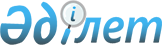 Об организации и обеспечении проведения очередного призыва граждан на срочную воинскую службу в Вооруженные Силы, другие войска и воинские формирования Республики Казахстан в апреле-июне и октябре-декабре 2010 года
					
			Утративший силу
			
			
		
					Постановление акимата Карабалыкского района Костанайской области от 11 мая 2010 года № 187. Зарегистрировано Управлением юстиции Карабалыкского района Костанайской области 3 июня 2010 года № 9-12-140. Утратило силу в связи с истечением срока применения - (письмо руководителя аппарата акима Карабалыкского района Костанайской области от 2 мая 2013 года № 05-10/468)

      Сноска. Утратило силу в связи с истечением срока применения - (письмо руководителя аппарата акима Карабалыкского района Костанайской области от 02.05.2013 № 05-10/468).      В соответствии с подпунктом 8) пункта 1 статьи 31 Закона Республики Казахстан от 23 января 2001 года "О местном государственном управлении и самоуправлении в Республики Казахстан", пунктом 3 статьи 19, статьей 23 Закона Республики Казахстан от 8 июля 2005 года "О воинской обязанности и воинской службе", Указом Президента Республики Казахстан от 29 марта 2010 года № 960 "Об увольнении в запас военнослужащих срочной воинской службы, выслуживших установленный срок воинской службы, и очередном призыве граждан Республики Казахстан на срочную воинскую службу в апреле-июне и октябре-декабре 2010 года", постановлением Правительства Республики Казахстан от 15 апреля 2010 года № 313 "О реализации Указа Президента Республики Казахстан от 29 марта 2010 года № 960 "Об увольнении в запас военнослужащих срочной воинской службы, выслуживших в установленный срок воинской службы, и очередном призыве граждан Республики Казахстан на срочную воинскую службу в апреле-июне и октябре-декабре 2010 года" акимат Карабалыкского района ПОСТАНОВЛЯЕТ:



      1. Организовать и обеспечить мероприятия по проведению в апреле–июне и октябре-декабре 2010 года очередного призыва на срочную воинскую службу граждан в возрасте от восемнадцати до двадцати семи лет, не имеющих право на отсрочку или освобождения от призыва, а также граждан не достигших двадцати семи лет и не выслуживших установленные сроки воинской службы по призыву.



      2. Акимам сельских округов поселка Карабалык и села Тогузак:

      1) обеспечить оповещение и своевременную явку призывников на медицинскую комиссию, на заседание районной призывной комиссии и для отправки в войска;

      2) организовать мероприятия по торжественным проводам призывников подлежащих отправке в войска для прохождения воинской службы.



      3. Государственному учреждению "Отдел финансов Карабалыкского района" финансирование мероприятий по организации и проведению призыва осуществлять в пределах средств, предусмотренных в бюджете района на 2010 год.



      4. Рекомендовать государственному учреждению "Отдел по делам обороны Карабалыкского района Костанайской области" (по согласованию) в срок к 1 июля 2010 года и 1 января 2011 года представить информацию о проделанной работе по исполнению данного постановления акимата акиму Карабалыкского района.



      5. Рекомендовать начальнику государственного учреждения "Карабалыкский районный отдел внутренних дел" (по согласованию):

      1) осуществлять розыск и задержание лиц, уклоняющихся от выполнения воинской обязанности, в рамках действующего законодательства;

      2) выделить наряд полиции, для обеспечения порядка на территории призывного участка и сопровождения колонн, обеспечивающих доставку призывников на областной сборный пункт города Костаная.



      6. Контроль за исполнением настоящего постановления возложить на заместителя акима района Хакимжанова Б. А.



      7. Настоящее постановление вводится в действие по истечении десяти календарных дней после дня его первого официального опубликования и распространяет свое действие на отношения, возникшие с апреля 2010 года.      Аким Карабалыкского района                 Ф. Филиппов      СОГЛАСОВАНО      Начальник государственного учреждения

      "Карабалыкский районный отдел внутренних дел"

      ____________ Н. Нархов      Начальник государственного учреждения

      "Отдел по делам обороны Карабалыкского

      района Костанайской области"

      _______________ С. Аймуханов      Главный врач государственного

      коммунального казенного предприятия

      "Карабалыкская центральная районная больница"

      _______________ Л.Панченко
					© 2012. РГП на ПХВ «Институт законодательства и правовой информации Республики Казахстан» Министерства юстиции Республики Казахстан
				